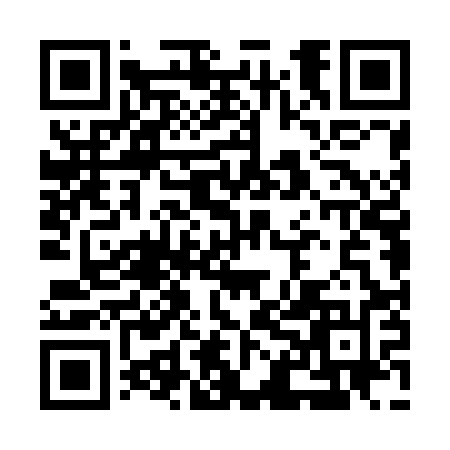 Ramadan times for Aragona, ItalyMon 11 Mar 2024 - Wed 10 Apr 2024High Latitude Method: Angle Based RulePrayer Calculation Method: Muslim World LeagueAsar Calculation Method: HanafiPrayer times provided by https://www.salahtimes.comDateDayFajrSuhurSunriseDhuhrAsrIftarMaghribIsha11Mon4:554:556:2212:154:266:096:097:3112Tue4:544:546:2112:154:266:106:107:3213Wed4:524:526:1912:154:276:116:117:3314Thu4:514:516:1812:154:286:126:127:3415Fri4:494:496:1612:144:286:136:137:3516Sat4:484:486:1512:144:296:146:147:3617Sun4:464:466:1312:144:306:156:157:3718Mon4:454:456:1212:134:306:166:167:3819Tue4:434:436:1012:134:316:176:177:3920Wed4:414:416:0912:134:326:186:187:4021Thu4:404:406:0712:134:326:196:197:4122Fri4:384:386:0612:124:336:206:207:4223Sat4:364:366:0412:124:346:206:207:4324Sun4:354:356:0312:124:346:216:217:4425Mon4:334:336:0112:114:356:226:227:4526Tue4:324:326:0012:114:366:236:237:4627Wed4:304:305:5812:114:366:246:247:4728Thu4:284:285:5712:104:376:256:257:4829Fri4:274:275:5512:104:376:266:267:4930Sat4:254:255:5412:104:386:276:277:5031Sun5:235:236:521:105:397:287:288:511Mon5:225:226:511:095:397:297:298:522Tue5:205:206:491:095:407:297:298:533Wed5:185:186:481:095:407:307:308:554Thu5:165:166:461:085:417:317:318:565Fri5:155:156:451:085:417:327:328:576Sat5:135:136:431:085:427:337:338:587Sun5:115:116:421:085:437:347:348:598Mon5:105:106:401:075:437:357:359:009Tue5:085:086:391:075:447:367:369:0110Wed5:065:066:371:075:447:377:379:02